 ROMANIA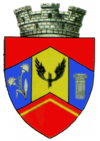 JUDETUL HUNEDOARAPRIMARIA ORASULUI SIMERIADIRECTIA ECONOMICANR. 16574  / 10.11.2023 Proces verbal de afisareÎn data de 10.11.2022 , s_a procedat la afişarea Proiectului de hotărâre privind aprobarea nivelurilor pentru valorile impozabile, impozitele şi taxele locale, alte taxe, taxe speciale şi amenzile aplicabile în anul 2024, în orașul Simeria, pentru aplicarea Legii nr.52/2003, privind transparența decizională în administrația publică, republicată, atât la sediul instituţiei, cât și pe site-ui Primăriei oraşului Simeria la adresa www.primariasimeria.ro, secțiunea TRANSPARENŢĂ DECIZIONALĂ.Întocmit,Director executivBlaga Julieta-Catița